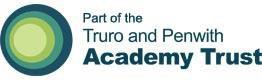 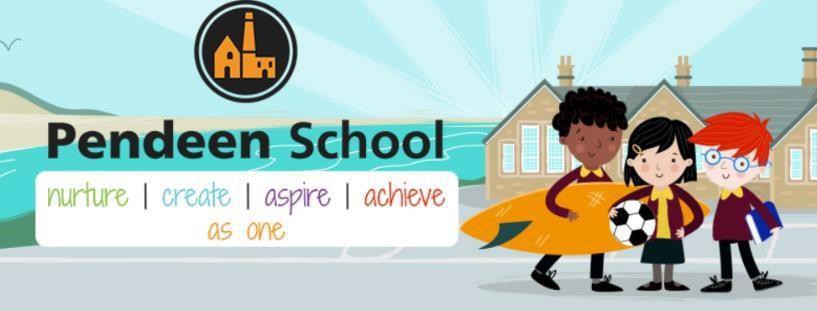 Newsletter 34 28/04/23Dear Parents and Children,Strike Days and Bank Holidays - Please see table below with details of the dates over the next 2 weeks.
E-Safety Newsletter – May 2023 version has been e-mailed out to all parents and is also online here and contains useful clarity around Fortnite (12+) and Snapchat (13+). For clarity Parent Pay Debts – Letters will be sent out over the weekend to all parents with debts greater than £50. These are standard letters requesting immediate re-payment. However, we a highly aware of the financial challenges everyone is facing, including schools, so please do contact me so we can arrange for a planned re-payment schedule over time if that would help.Art Opportunities – Please see link here – sessions are £10 but scholarships are available.Year 6 transition days – Cape Cornwall – 21st and 22nd June with a parents event after school on the 22nd. More details to follow when we have them.Coronation Event – 5th May 2023 - Please collect your child/children from their usual pick up point at 1:15pm on Friday 5th May 2023. Your child will be in your care from this point on. Any children who have not been collected will be supervised by a member of staff until you arrive or pick up at the end of the day. Please see Mrs Earley or Mrs Sharma, who will be situated by the field gate, if collecting your child after the designated time above.Children will be sent home with an empty paper plate to fill with their sweet or savoury treat for our buffet. Please bring these in the morning of 5th May. Any containers will need to be clearly labelled. On the day, children do not need to bring book bags to school but should dress as King, Queen or a creative combination! To support us with safety, the entrance gate to the school will be shut during the event. Toilets will be accessed from the public ones in the car park opposite the field.The garden party will finish at normal pick up time 3:15pm, ending with a water fight (balloons only).There will be no after school clubs on this day. Wrap around care for those children who are booked in will continue as normal.We will be running a DVD / CD stall to raise money for library books so please let us have any you no longer need or use.Parental Questionnaires – Please return to the office ASAP and thanks for those that have already been returned.Have a good long weekend and we’ll see most of you on Wednesday 3rd May. Chris WilsonMonday 1st MayTuesday 2nd MayWednesday 3rd MayThursday 4th MayFriday 5th MayMonday 8th MayBank Holiday – school closedStrike Day – school closed to all but key worker, vulnerable and Year 6 childrenNormal DayNormal DayNormal Day with coronation event PMBank Holiday